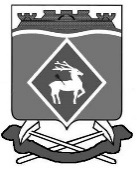 РОССИЙСКАЯ  ФЕДЕРАЦИЯРОСТОВСКАЯ ОБЛАСТЬМУНИЦИПАЛЬНОЕ ОБРАЗОВАНИЕ «БЕЛОКАЛИТВИНСКИЙ РАЙОН»АДМИНИСТРАЦИЯ БЕЛОКАЛИТВИНСКОГО РАЙОНА РАСПОРЯЖЕНИЕ26.11.2018			                        № 186                            г.  Белая КалитваОб отмене распоряжения Администрации Белокалитвинского района от 01.06.2018 № 69На основании соглашения от 16 ноября 2018 года «О расторжении договора от 01 июня 2018 года № 3/БКд – 18 о предоставлении бюджетного кредита на покрытие временного кассового разрыва, возникшего при исполнении бюджета Белокалитвинского городского поселения в 2018 году» и отсутствием потребности в кредите:1. Отменить распоряжение Администрации Белокалитвинского района                            от 01.06.2018 № 69 «О предоставлении бюджетного кредита бюджету Белокалитвинского городского поселения Белокалитвинского района».2. Контроль за исполнением распоряжения возложить на начальника финансового управления Администрации Белокалитвинского района                                        В.И. Демиденко. Глава Администрации  района					О.А. МельниковаВерно:И.о. управляющего  делами							Л.А. Леонова